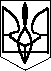 УКРАЇНАМіністерство освіти і науки УкраїниСокальська загальноосвітня школа І-ІІІ ступенів №4Сокальської міської ради Львівської області80000, Львівська обл. м.Сокаль вул.Героїв УПА ,68 т.(803257)7-32-56, e-mail:ndragan@ukr.net, код ЄДРПОУ 23946926НАКАЗ         
20.09.2023 р.                                                                                                            № 02-01/___ОДПро створення атестаційної комісії  для проведення атестації у 2023 -2024 навчальному роціта затвердження її складу	Відповідно до частини п’ятої статті 50 Закону України «Про освіту», частини першої статті 48 Закону України «Про повну загальну середню освіту», Порядку підвищення кваліфікації педагогічних і науково-педагогічних працівників, затвердженого постановою Кабінету Міністрів України від 21 серпня 2019 року №800, Переліку кваліфікаційних категорій і педагогічних звань педагогічних працівників, затвердженого Постановою Кабінету Міністрів України від 23 грудня 2015 р. №1109 (із змінами, внесеними згідно з Постановою КМ №476 від 13.06.2018), Переліку посад педагогічних та науково-педагогічних працівників, затвердженого Постановою Кабінету Міністрів України  від 14 червня 2000 р. №963 (із змінами та доповненнями), Положення про атестацію педагогічних працівників, затвердженого наказом Міністерства освіти і науки України від 09.09.2022 року №805, зареєстрованого в Міністерстві юстиції України 21 грудня 2022 р. за № 1649/38985 працівників (із змінами, внесеними згідно з наказом Міністерства освіти і науки №1169 від 23.12.2022), Професійного стандарту за професіями "Вчитель початкових класів закладу загальної середньої освіти", "Вчитель закладу загальної середньої освіти", "Вчитель з початкової освіти (з дипломом молодшого спеціаліста)", затвердженого наказом Міністерства розвитку економіки, торгівлі та сільського господарства України від 23.12.2020  №2736-20, Професійного стандарту «Практичний психолог закладу освіти», затвердженого наказом Мінекономіки від 24.11.2020 №2425 та з метою стимулювання безперервного підвищення рівня професійної майстерності педагогічних працівників, удосконалення педагогічної майстерності, активізації творчої діяльності педагогічних працівників, НАКАЗУЮ:1. Організувати проведення атестації педагогічних працівників Сокальської загальноосвітньої школи І-ІІІ ступенів №4 відповідно до Типового положення про атестацію педагогічних працівників України вересень 2023 – березень 2024 року2. Створити атестаційну комісію та затвердити її склад:- Драган Н.І. , голова атестаційної комісії, директор;-  Дмитрук О.С., секретар комісії, заступник директора;-  Михалюк Л.В., член комісії, заступник директора;- Кровіцька Л.Я. , член комісії, учитель математики;- Калитовська І.П., член комісії, учитель основ здоров’я;- Станько О.А., член комісії, учитель історії;- Марчук Н.В., член комісії, голова ПК, учитель англійської мови.3. Атестаційній комісії:3.1. Скласти і затвердити список педагогічних працівників, які підлягають черговій атестації, строки проведення їх атестації та графік проведення засідань атестаційної комісії.                                                                                    До 10.10.20233.2. Визначити строк та адресу електронної пошти для подання педагогічними працівниками документів (у разі подання в електронній формі).                                                                                     До 10.10.20233.3. Включити до списків педагогічних працівників, які підлягають черговій атестації, у випадку відсутності педагогічного працівника, який підлягає черговій атестації, за його поданою заявою, за формою, наведеною в додатку1, Положення про атестацію.                                                                                       До 20.12. 20233.4. Затвердити список педагогічних працівників про позачергову атестацію                                                                                       До 20.12.20233.5. Розглянути документи педагогічних працівників, які атестуються, за потреби перевірити їхню достовірність, встановити дотримання вимог пунктів 8, 9 розділу I  Положення про атестацію, а також оцінити професійні компетентності педагогічного працівника з урахуванням його посадових обов’язків і вимог професійного стандарту (за наявності). Для належного оцінювання професійних компетентностей педагогічного працівника атестаційна комісія може прийняти рішення про вивчення практичного досвіду його роботи, відповідно затвердженого графіка заходів з його проведення.                                                                                                  До 01.03.20243.6.Атестаційній комісії у своїй діяльності дотримуватись вимог Типового положення під час атестації педагогічних працівників навчального закладу у 2023-2024 н.р.4. Голові атестаційної комісії:4.1. Провести засідання атестаційної комісії, за наявності обставин, які об’єктивно унеможливлюють проведення засідання комісії очно (воєнний стан, надзвичайна ситуація, карантинні обмеження тощо) провести засідання в режимі відеоконференцзв’язку.                                                                                    Згідно графіка4.2. Підписати протоколи засідань атестаційної комісії та атестаційні листи.                                                                                     Згідно графіку5. Секретарю атестаційної комісії     :5.1. Прийняти, зареєструвати та зберігати документи, подані педагогічними працівниками, до розгляду та під час розгляду їх атестаційною комісією.                                                                                    До 01.04.20245.2. Організувати роботу атестаційної комісії, вести та підписати протоколи засідань атестаційної комісії.                                                                                    Згідно графіку5.3. Оформити та підписати атестаційні листи.                                                                                    До 01.04.20245.4. Повідомити педагогічним працівникам про місце і час проведення засідання атестаційної комісії (у разі запрошення педагогічних працівників на засідання).                                                                                      Згідно графіку5.5. Забезпечити оприлюднення інформації про діяльність атестаційної комісії шляхом розміщення її на офіційному вебсайті закладу освіти.                                                                                        За графіком6. Скласти та затвердити  план роботи атестаційної комісії  , графік  засідань атестаційної комісії   у 2023-2024 навчальному році (додається)До 10.10.2023 7. Подання документів в електронній формі здійснювати за такою електронною адресою  e-mail:ndragan@ukr.net,8. Контроль за виконанням наказу залишаю за собою.Директор                              Наталія ДРАГАНЗ наказом ознайомлені:Дмитрук О.С.Михалюк Л.В.Кровіцька Л.Я.Калитовська І.П.Станько О.А.Марчук Н.В.                   УКРАЇНАМіністерство освіти і науки УкраїниСокальська загальноосвітня школа І-ІІІ ступенів №4Сокальської міської ради Львівської області80000, Львівська обл. м.Сокаль вул.Героїв УПА ,68 т.(803257)7-32-56, e-mail:ndragan@ukr.net,код ЄДРПОУ 23946926НАКАЗ10.10.2023                                                                                                      02-01/___ОДПро атестацію педагогічних працівників та затвердження списку педагогічних працівників,які атестуються у 2023/2024 навчальному роціВідповідно до частини п’ятої статті 50 Закону України «Про освіту», частини першої статті 48 Закону України «Про повну загальну середню освіту», Порядку підвищення кваліфікації педагогічних і науково-педагогічних працівників, затвердженого постановою Кабінету Міністрів України від 21 серпня 2019 року №800, Переліку кваліфікаційних категорій і педагогічних звань педагогічних працівників, затвердженого Постановою Кабінету Міністрів України від 23 грудня 2015 р. №1109 (із змінами, внесеними згідно з Постановою КМ №476 від 13.06.2018), Переліку посад педагогічних та науково-педагогічних працівників, затвердженого Постановою Кабінету Міністрів України  від 14 червня 2000 р. №963 (із змінами та доповненнями), Положення про атестацію педагогічних працівників, затвердженого наказом Міністерства освіти і науки України від 09.09.2022 року №805, зареєстрованого в Міністерстві юстиції України 21 грудня 2022 р. за № 1649/38985 працівників (із змінами, внесеними згідно з наказом Міністерства освіти і науки №1169 від 23.12.2022), Професійного стандарту за професіями "Вчитель початкових класів закладу загальної середньої освіти", "Вчитель закладу загальної середньої освіти", "Вчитель з початкової освіти (з дипломом молодшого спеціаліста)", затвердженого наказом Міністерства розвитку економіки, торгівлі та сільського господарства України від 23.12.2020  №2736-20, Професійного стандарту «Практичний психолог закладу освіти», затвердженого наказом Мінекономіки від 24.11.2020 №2425 та з метою стимулювання безперервного підвищення рівня професійної майстерності педагогічних працівників, удосконалення педагогічної майстерності, активізації творчої діяльності педагогічних працівників та  згідно перспективного плану атестації педагогічних працівників Сокальської загальноосвітньої школи І-ІІІ ст. №4, - НАКАЗУЮ:1.Затвердити список учителів, які будуть атестуватися у 2023-2024 н.р., а саме:2.З метою вивчення діяльності педагогів, які атестуються та наданні їм фахової, методичної допомоги, закріпити членів атестаційної комісії за вчителями, що атестуються, а саме:Драган Н.І. – Шульган Н.П., Боліжук Н.П., Білик С.Г.Дмитрук О.С. – Михальчук Н.М., Шевчук З.В., Винниченко Р.М., Шак О.Б.Михалюк Л.В. Криштоф Н.Б., Радик Г.В., Пинка Н.М.Прихідько Н.С., Баштик В.О., Кундик С.С.6. Контроль за виконанням даного наказу залишаю за собою.Директор                                    Наталія  ДРАГАНЗ наказом ознайомлені:Дмитрук О.С                             Михалюк Л.В. УКРАЇНАМіністерство освіти і науки УкраїниСокальська загальноосвітня школа І-ІІІ ступенів №4Сокальської міської ради Львівської області80000, Львівська обл. м.Сокаль вул.Героїв УПА ,68 т.(803257)7-32-56, e-mail:ndragan@ukr.net, код ЄДРПОУ 23946926НАКАЗ         10.10. 2023 р.                                                                                                                № 02-01/____ ОДПро створення експертної комісіїз атестації педагогічних працівників у 2023-2024 н. р.Відповідно до частини п’ятої статті 50 Закону України «Про освіту», частини першої статті 48 Закону України «Про повну загальну середню освіту», Порядку підвищення кваліфікації педагогічних і науково-педагогічних працівників, затвердженого постановою Кабінету Міністрів України від 21 серпня 2019 року №800, Переліку кваліфікаційних категорій і педагогічних звань педагогічних працівників, затвердженого Постановою Кабінету Міністрів України від 23 грудня 2015 р. №1109 (із змінами, внесеними згідно з Постановою КМ №476 від 13.06.2018), Переліку посад педагогічних та науково-педагогічних працівників, затвердженого Постановою Кабінету Міністрів України  від 14 червня 2000 р. №963 (із змінами та доповненнями), Положення про атестацію педагогічних працівників, затвердженого наказом Міністерства освіти і науки України від 09.09.2022 року №805, зареєстрованого в Міністерстві юстиції України 21 грудня 2022 р. за № 1649/38985 працівників (із змінами, внесеними згідно з наказом Міністерства освіти і науки №1169 від 23.12.2022), Професійного стандарту за професіями "Вчитель початкових класів закладу загальної середньої освіти", "Вчитель закладу загальної середньої освіти", "Вчитель з початкової освіти (з дипломом молодшого спеціаліста)", затвердженого наказом Міністерства розвитку економіки, торгівлі та сільського господарства України від 23.12.2020  №2736-20, Професійного стандарту «Практичний психолог закладу освіти», затвердженого наказом Мінекономіки від 24.11.2020 №2425 з метою проведення експертною групою експертизи теоретичної підготовленості та практичної діяльності педагогічних працівників, які атестуються комісією  та  з метою забезпечення об’єктивності експертних оцінок, дотримання основних принципів атестації педагогічних працівників НАКАЗУЮ:1. Затвердити склад експертної групи для проведення атестації працівників у 2023 /2024   навчальному   році, а саме: Голова комісії – Михалюк Л.В., заступник директора , вчитель початкових класівЧлени комісії:   Богун О.М.. , вчитель початкових класів   Ферко І.В., учитель початкових класів  Грева О.В.., вчитель української мови та літератури   Плетінка Л.І.., учитель історії  Смолинець Н.С.., учитель англійської мови  Федюк О.Р.., учитель математики2.    Членам експертної групи протягом листопада 2023  -березня 2024 вивчити досвід роботи, розглянути атестаційні матеріали педагогічних працівників, які атестуються, та надати до  01березня 2024 р. висновки про їх відповідність вимогам до кваліфікаційних категорій і педагогічних звань, на які вони претендують.
3.    Контроль виконання наказу залишаю за собою   Директор                                           Наталія ДРАГАНЗ наказом ознайомлені:Михалюк Л.В                                               Прізвище , ім’я, по батькові вчителяПредмет, з якого атестується       Попередня атестація       Попередня атестація          Думка дирекції школи                                             Думка дирекції школи                                   Прізвище , ім’я, по батькові вчителяПредмет, з якого атестуєтьсявстановлено/підтвердженокатегорію присвоєно/ підтвердженопедзваннявстановлення/підтвердженнякатегоріїприсвоєння/підтвердженняпедзванняМихальчук Надія МирославівнаУкраїнська мова та література, зарубіжна літератураВстановлено кваліфікаційну категорію «спеціаліст першої  категорії» Присвоїти кваліфікаційну категорію «спеціаліст вищої категорії»Шульган Наталія ПетрівнаАнглійська моваПідтверджено кваліфікаційну категорію «спеціаліст вищої категорії»Присвоєно педагогічне звання «Старший учитель»Підтвердити кваліфікаційну категорію «спеціаліст вищої категорії»Присвоїти педагогічне звання «Учитель-методист»Винниченко Руслана МихайлівнаматематикаПідтверджено кваліфікаційну категорію «спеціаліст вищої категорії»Підтверджено присвоєння педзвання «Старший учитель»Підтвердити кваліфікаційну категорію «спеціаліст вищої категорії» Підтвердити присвоєння педзвання «Старший учитель»Шак Ольга БогданівнаматематикаВстановлено кваліфікаційну категорію «спеціаліст першої категорії»Присвоїти кваліфікаційну категорію «спеціаліст вищої категорії»Шевчук Зоряна ВолодимирівнаісторіяПрисвоєно кваліфікаційну категорію «спеціаліст вищої категорії»Підтвердити кваліфікаційну категорію «спеціаліст вищої категорії» Присвоїти педагогічне звання «Старший учитель»Білик Світлана ГеннадіївнаЗаступник директораАтестується впершеВідповідає займаній посадіБілик Світлана ГеннадіївнаісторіяКваліфікаційна категорія «спеціаліст»Присвоїти кваліфікаційну категорію «спеціаліст вищої категорії»Криштоф Наталія БогданівнаПочаткові класиПідтверджено кваліфікаційну категорію «спеціаліст вищої категорії»Підтверджено присвоєння педзвання «Старший учительПідтвердити кваліфікаційну категорію «спеціаліст вищої категорії»Присвоїти  педагогічне звання  «Учитель-методист»Радик Галина ВасилівнаПочаткові класиПідтверджено кваліфікаційну категорію «спеціаліст вищої категорії»Присвоєно педзвання «Старший учитель»Підтвердити кваліфікаційну категорію «спеціаліст вищої категорії»Підтвердити присвоєння педзвання «Старший учитель»Пинка Надія Михайлівна Початкові класиПідтверджено кваліфікаційну категорію «спеціаліст вищої категорії»Підтверджено присвоєння педзвання «Учитель -методист»Підтвердити кваліфікаційну категорію «спеціаліст вищої категорії»Підтвердити присвоєння педзвання «Учитель-методист»Нагородити нагрудним знаком «Василь Сухомлинський»Пинка Надія МихайлівнаАсистент вчителяАтестується впершеВстановити 11 тарифний розрядПинка Надія МихайлівнаКерівник гурткаАтестується впершеВстановити 12 тарифний розрядПрихідько Наталія СеменівнаПочаткові класиВстановлено 11 тарифний розрядПрисвоїти кваліфікаційну категорію «спеціаліст першої категорії»Присвоїти педагогічне звання «Старший учитель»Баштик Валентина ОлексіївнаПочаткові класиПідтверджено кваліфікаційну категорію «спеціаліст вищої категорії»Присвоєно педзвання «Старший учитель»Підтвердити кваліфікаційну категорію «спеціаліст вищої категорії»Підтвердити присвоєння педзвання «Старший учитель»Кундик Світлана СтепанівнаПочаткові класиПрисвоєно кваліфікаційну категорію «спеціаліст першої категорії»Присвоїти кваліфікаційну категорію «спеціаліст вищої категорії»Боліжук Надія ПетрівнаШкільний психологПрисвоєно кваліфікаційну категорію «спеціаліст вищої категорії»Підтвердити кваліфікаційну категорію «спеціаліст вищої категорії»Боліжук Надія ПетрівнаУчитель психологіїспеціалістПрисвоїти кваліфікаційну категорію «спеціаліст вищої категорії»